I have accepted the offer, but the portal insist me on accepting it again.Step 1 – Sign in with your username and password and click on “My Applications”Step 2 – Click on “Accept/Decline Offer”. *Note: When the offer is not accepted, the “Defer My Application” column will be empty. 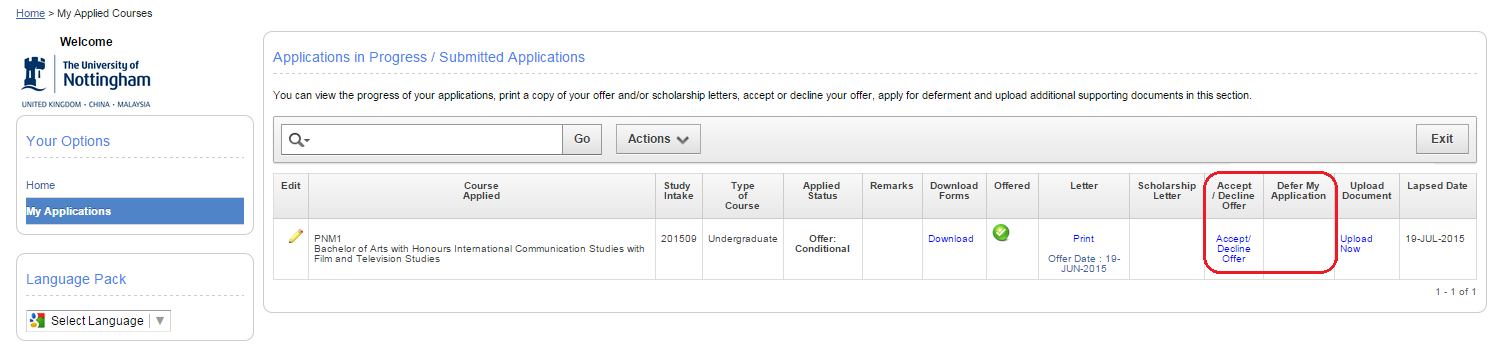 *Note 2: When the offer is accepted, the “Apply for Deferment” will appear under the “Defer My Application” column.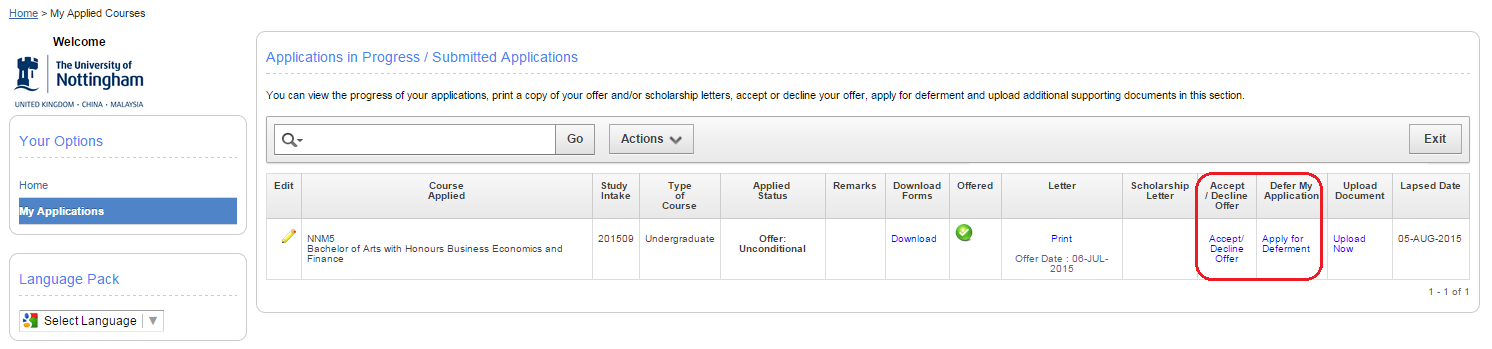 